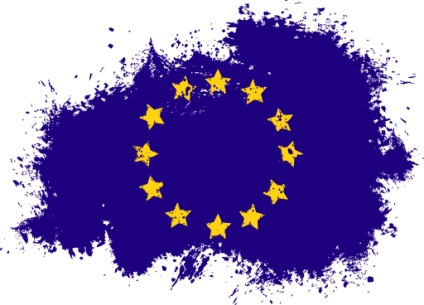 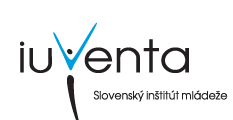 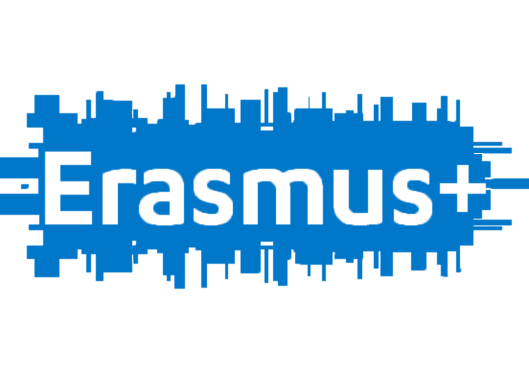 Think Globally, Do Business Locally: Development of Rural Areas through Enterprise  	    29.4.-7.5.2016; Raztocno, Slovak RepublicPersonal informationName, surnameGender Date of birth, ageAdress, country of residenceYour contactEmergency contact (name, adress, call number) Your EmailLevel of English poor – fair - good – fluent Have you any special diet needs ?  (vegeterian etc.)  /Have you any special medical needs ?    /What do you expect from this youth Exchange ? What is your motivation ? Have you ever participated in other mobility projects ? If yes, please explain. 